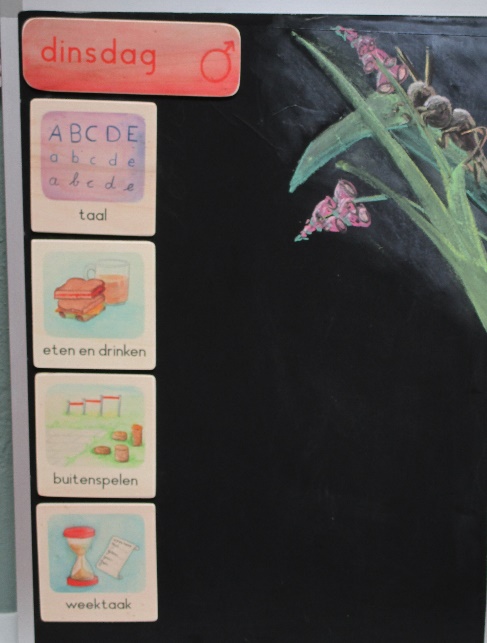 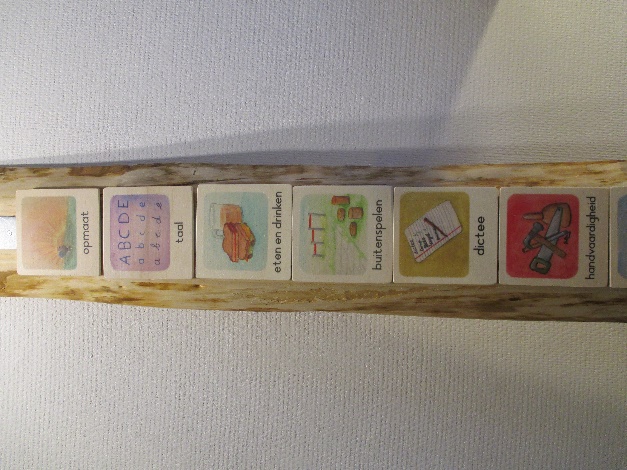 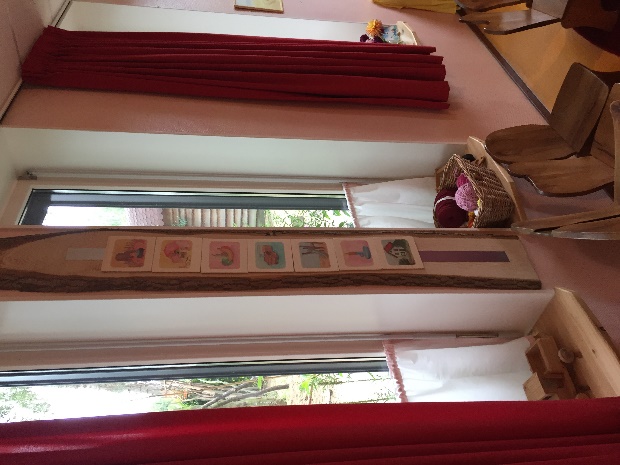 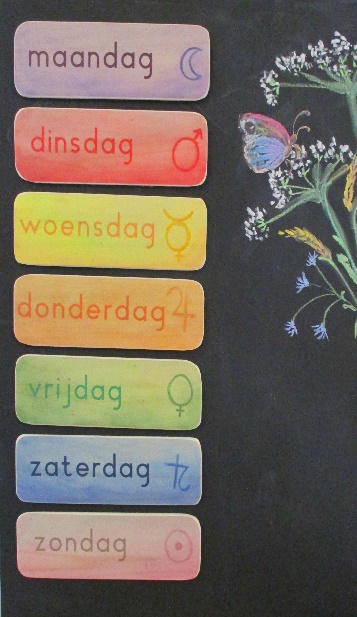 Picto’s 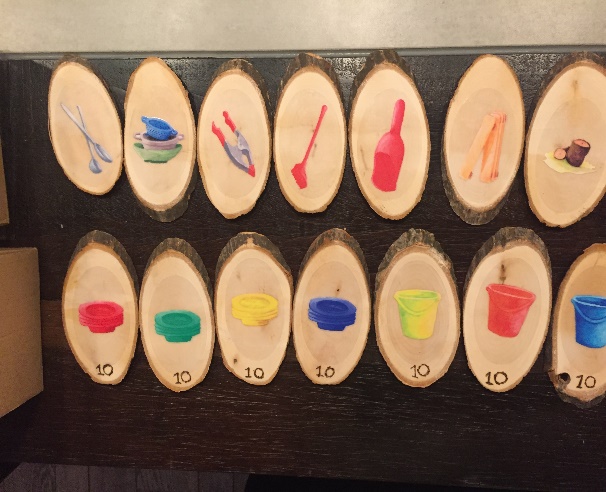 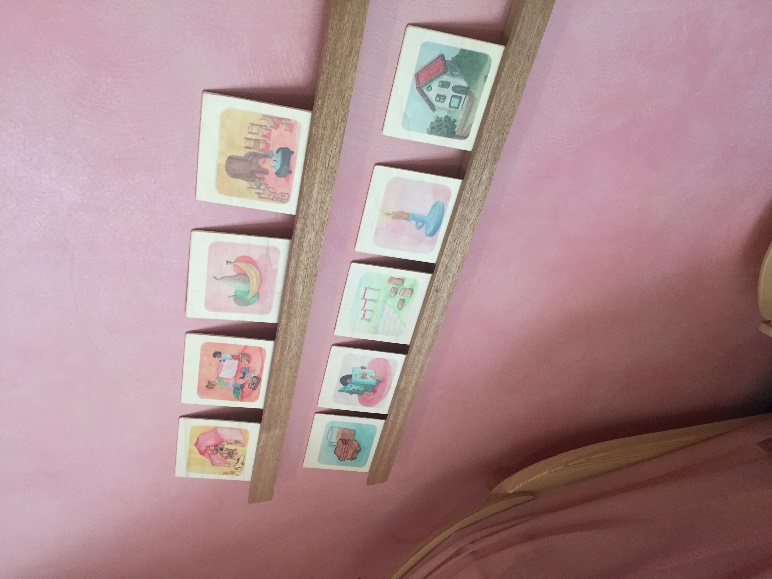 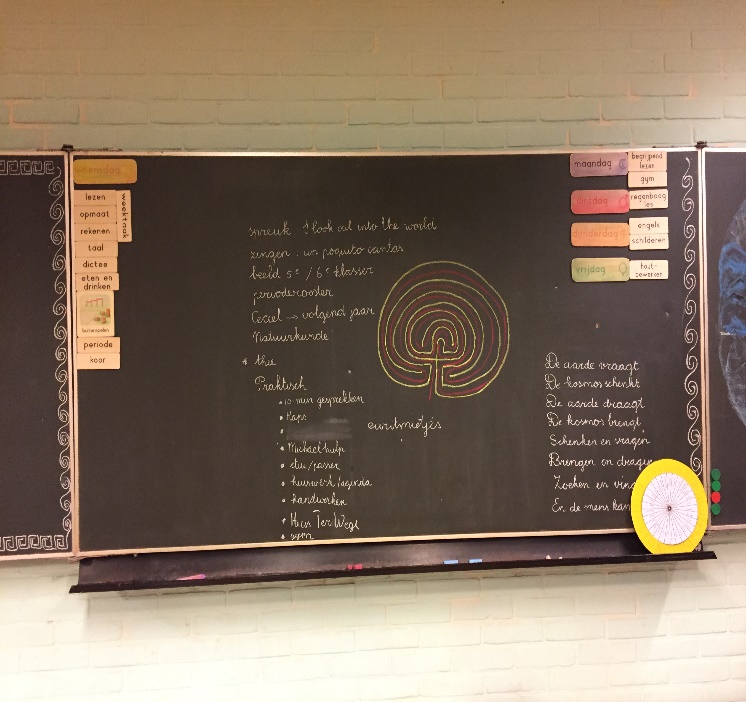 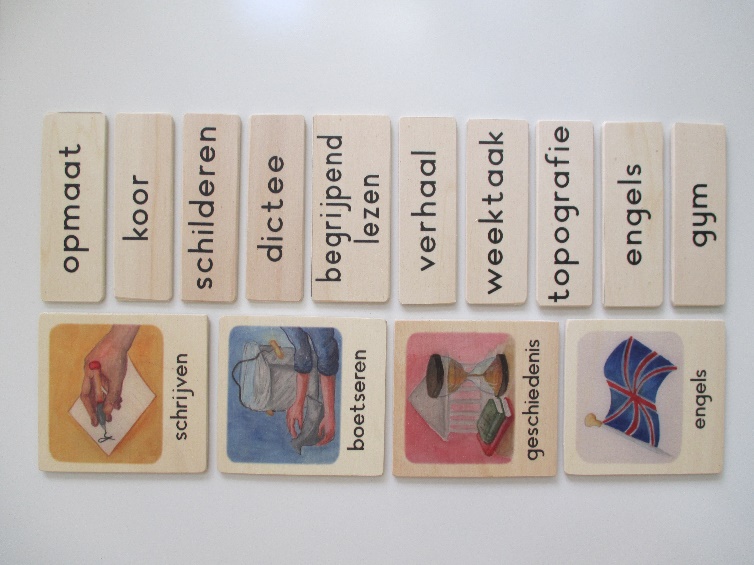                                                                         Bestellijst Picto’s           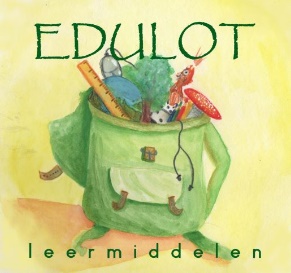  Naam van uw school:  Contactpersoon:Telefoonnummer:e-mailadres:De picto’s worden standaard op populieren multiplex gedrukt en afgewerkt en voorzien van een magneetstrip van goede kwaliteit. (als u geen magneten wilt, geef dat dan aan bij de opmerkingen).Wilt u van dezelfde picto’s verschillende uitvoeringen? Vul dan per uitvoering een nieuwe bestellijst in.Vul hieronder in hoe uw set eruit moet komen te zien:-11cm x 11cm                      □ € 3,95 ex BTW p. stuk-15cm x 15cm                      □  €4,95 ex BTW p. stuk   -zonder tekst                        □    -met tekst: leesletter          □ -met tekst: antropos    □         Opmerkingen: Algemeen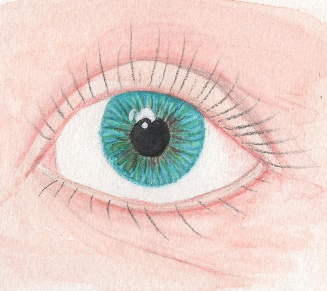 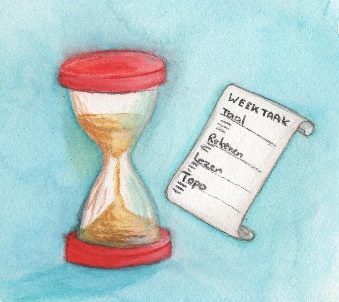 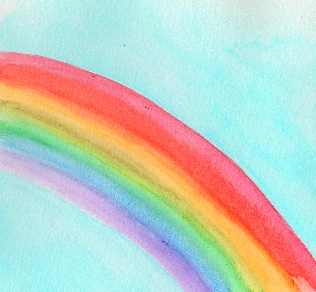 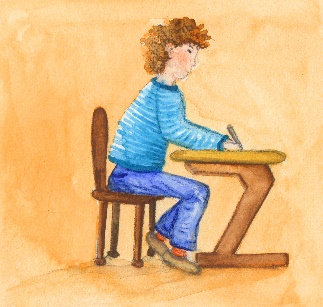        opletten   □           weektaak   □       regenboogles   □      tafelwerk  □AANTAL:                                        AANTAL:                                    AANTAL:                                    AANTAL: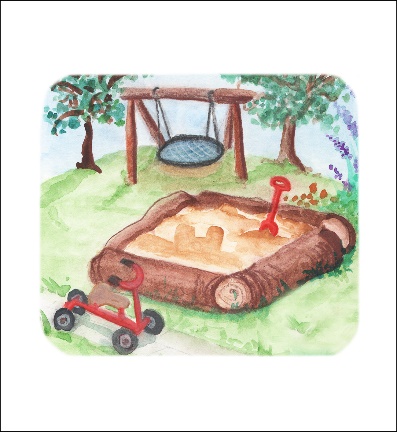 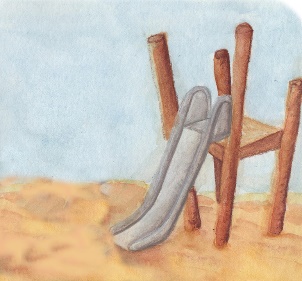 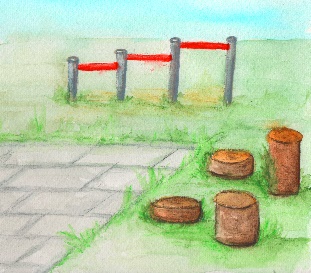 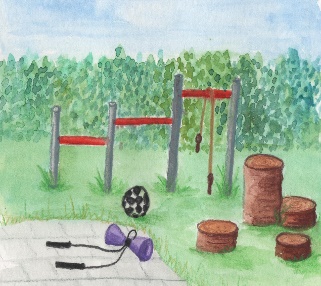    buitenspelen (1) □                     buitenspelen (2) □                    pauze (1)   □                           pauze (2)  □   AANTAL:                                        AANTAL:                                         AANTAL:                                   AANTAL: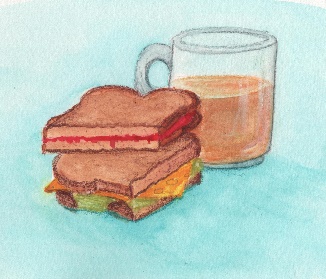 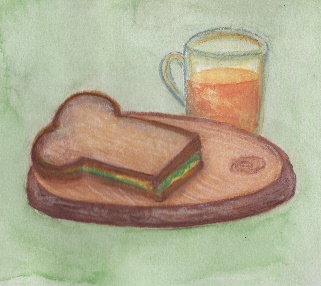 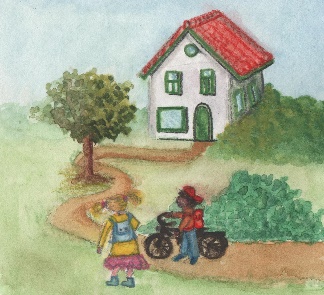 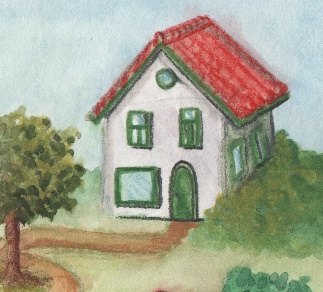   eten en drinken(1) □               eten en drinken (2) □               naar huis (1) □                   naar huis (2) □   AANTAL:                                      AANTAL:                                         AANTAL:                                   AANTAL: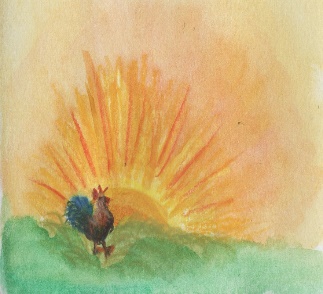 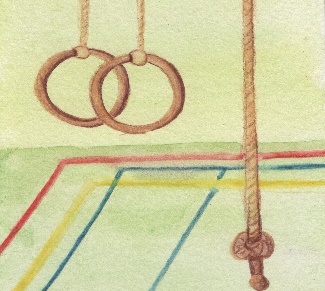 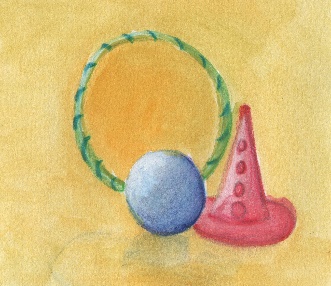 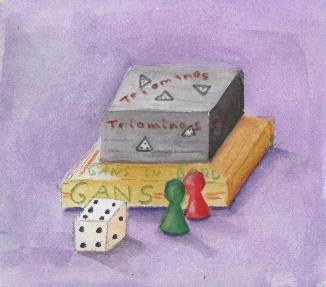      Opmaat □                                          gym (1) □                              gym (2) □                               spelletjes□         AANTAL:                                               AANTAL:                                  AANTAL:                                   AANTAL: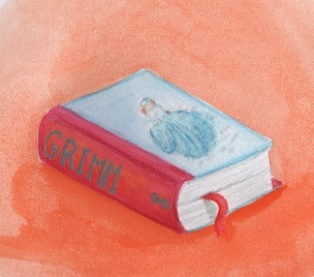 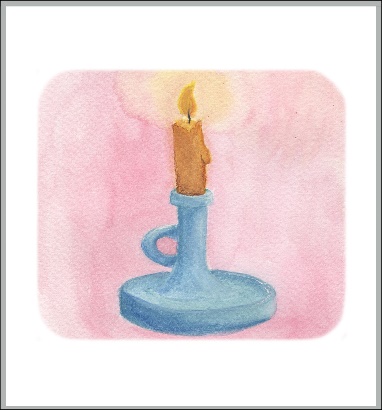 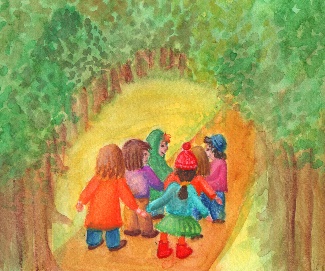 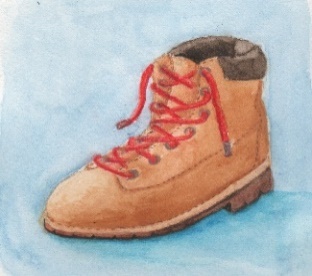         Verhaal 1   □                             Verhaal 2   □                             Wandelen 1   □                     Wandelen 2    □        AANTAL:                                      AANTAL:                                      AANTAL:                                   AANTAL:Kleuters en Kinderdagverblijf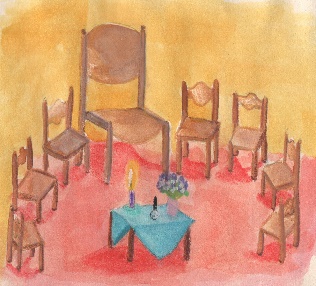 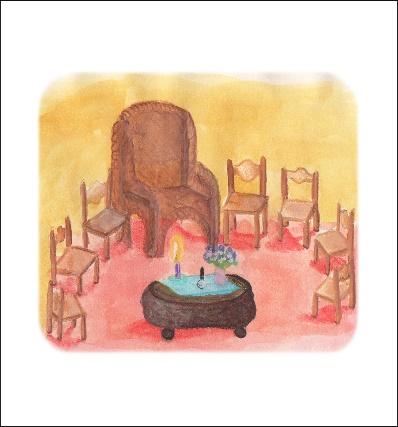 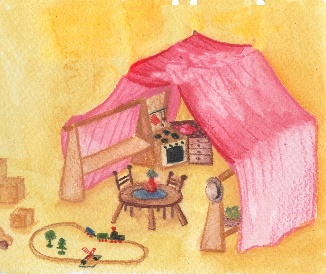 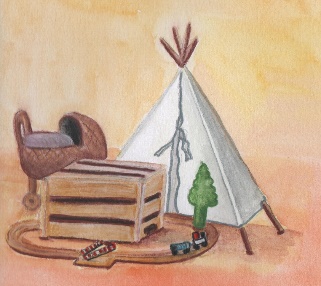         kring (1) □                                kring (2) □                              spelen (1) □                         spelen (2) □       AANTAL:                                     AANTAL:                                    AANTAL:                                   AANTAL: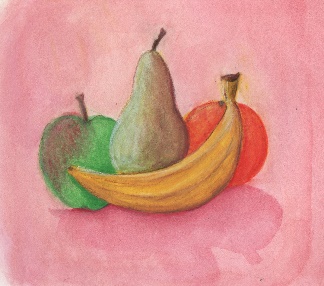 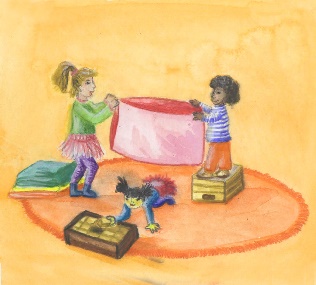 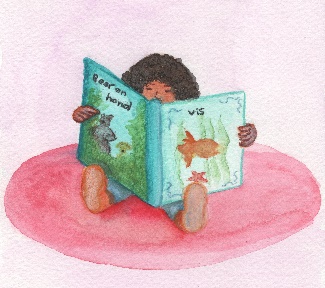 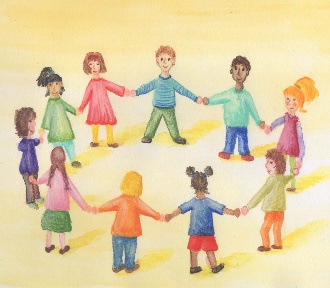           Fruit □                                      opruimen  □                           boekje lezen □                      kringspel□         AANTAL:                                     AANTAL:                                    AANTAL:                                   AANTAL: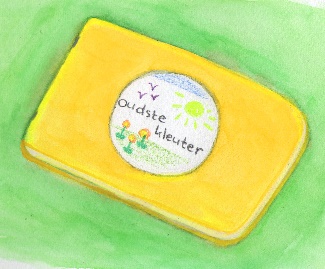 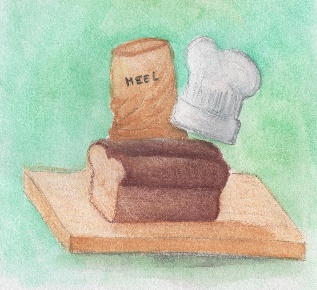 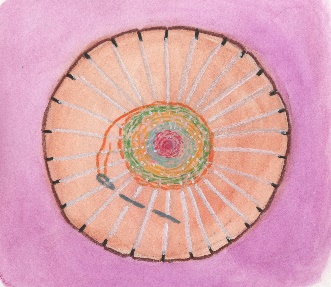 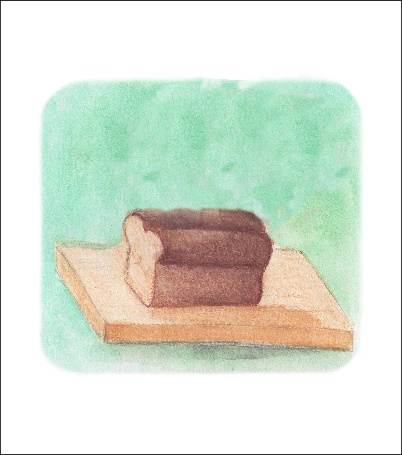         lange dag   □                            brood bakken 1 □               werkje  □                              brood bakken 2  □        AANTAL:                                     AANTAL:                                  AANTAL:                                AANTAL: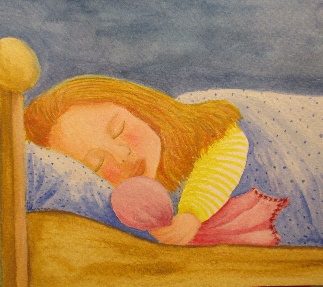 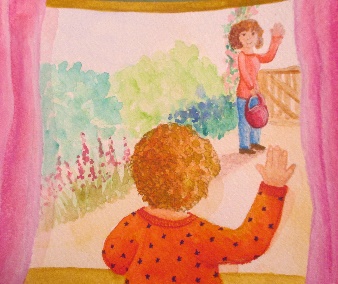 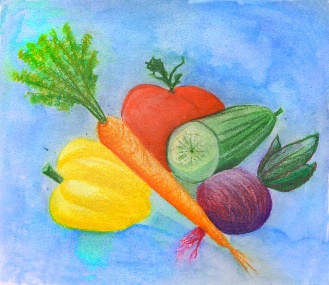 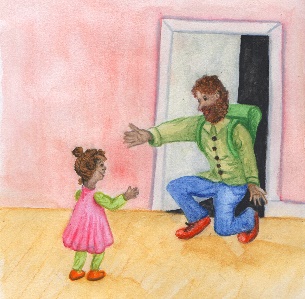          slapen  □                             uitzwaaien     □                      groente eten   □          naar huis (3)   □         AANTAL:                                AANTAL:      	                       AANTAL:		               AANTAL: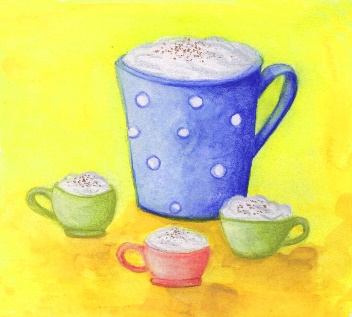 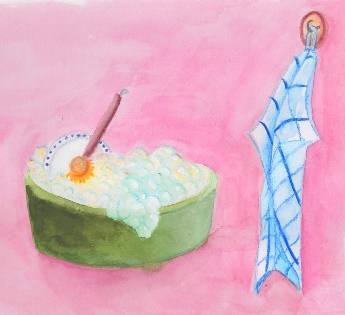 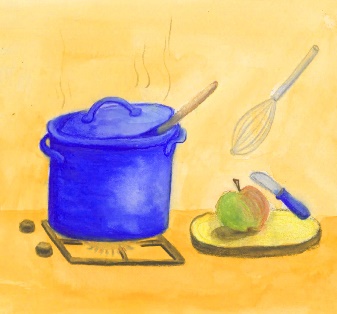        Koffie drinken  □   		   afwassen □   		   koken □        AANTAL:        		   AANTAL:        			     AANTAL:        Bordjes voor op de gang voor ouders en kinderen. Standaard 15x15cm.                                                                            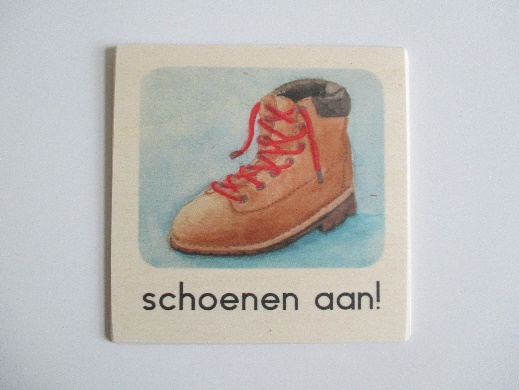 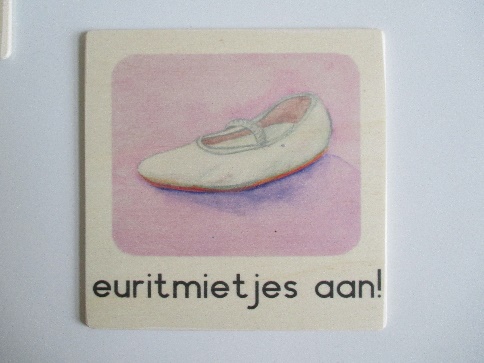 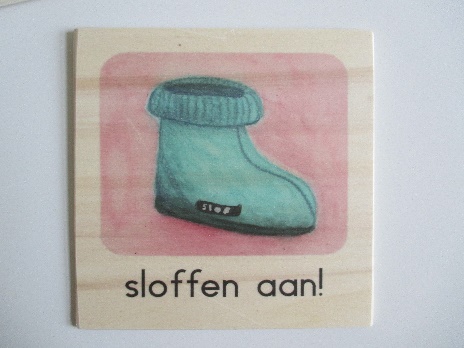 met tekst: leesletter       □        met tekst: leesletter      □       met tekst: leesletter      □      met tekst: antropos  □       met tekst: antropos  □      met tekst: antropos □      met haakje achterop      □        met haakje achterop      □     met haakje achterop      □      met magneet achterop  □        met magneet achterop  □     met magneet achterop  □   AANTAL:                                      AANTAL:                                   AANTAL:Feesten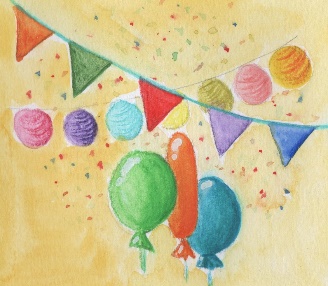 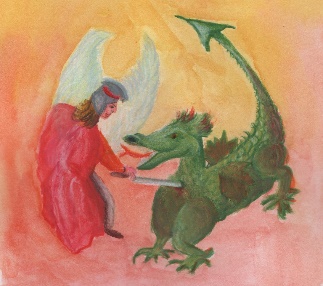 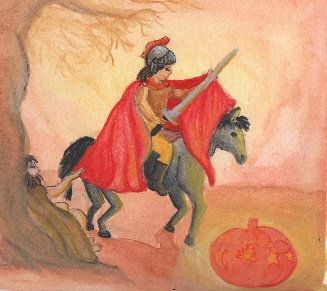 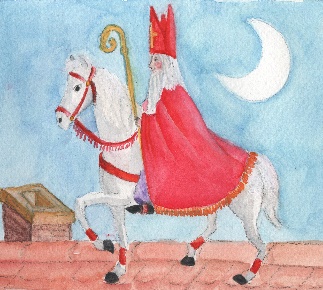        verjaardag  □                          Michaëlsfeest   □                   Sint maarten□                       Sinterklaas  □        AANTAL:                                     AANTAL:                                    AANTAL:                                   AANTAL: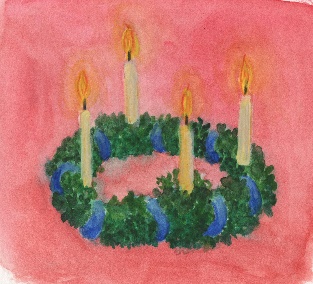 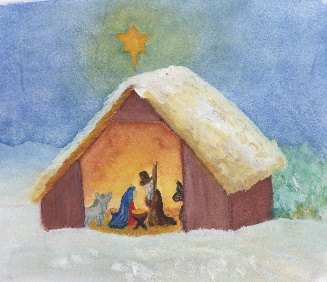 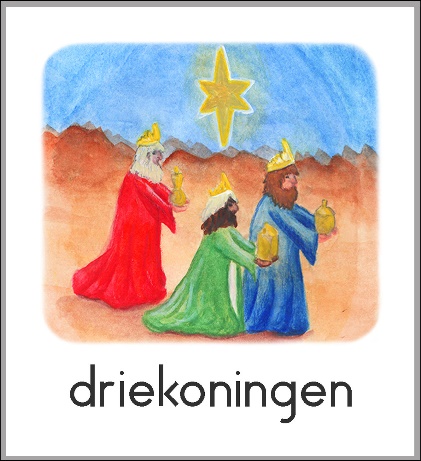 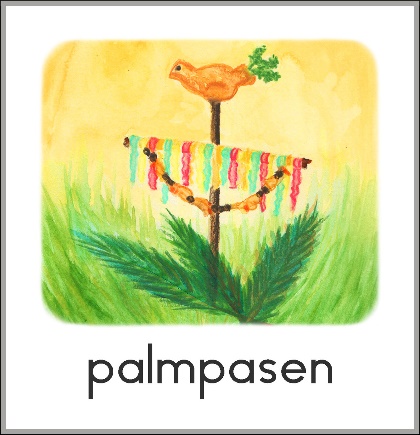         Advent    □                              Kerstmis    □                           Driekoningen□                    Palmpasen□         AANTAL:                                     AANTAL:                                    AANTAL:                                  AANTAL: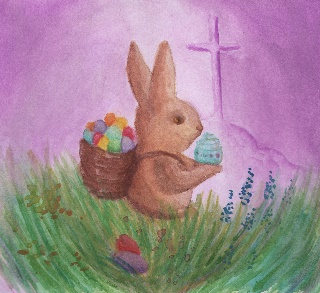 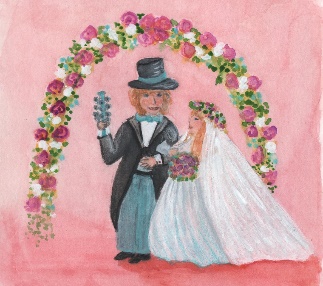 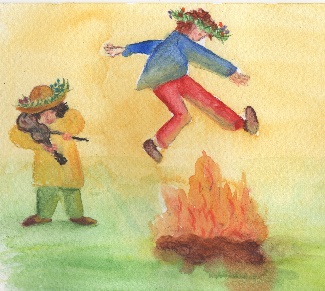 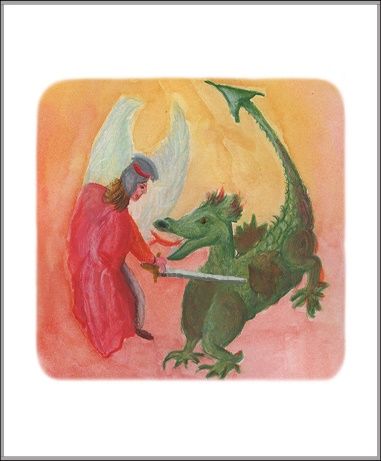         Pasen  □                                   Pinksteren    □                        Sint Jan	□  	          Michaël zonder steek□          AANTAL:                                     AANTAL:                                    AANTAL:                         AANTAL:Talen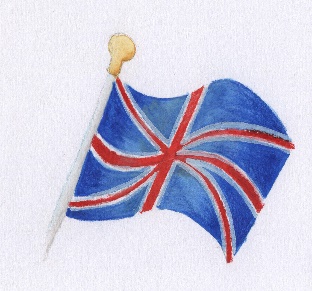 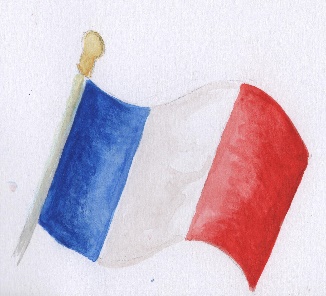 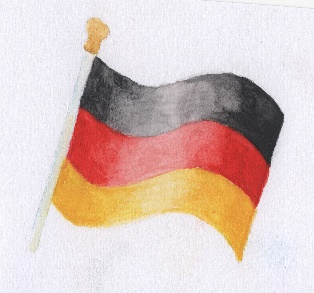         Engels               		 Frans                                          Duits       AANTAL:                                   AANTAL:                                    AANTAL:                                   Hoofdvakken 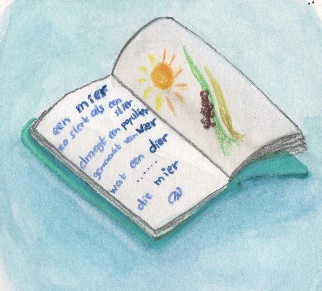 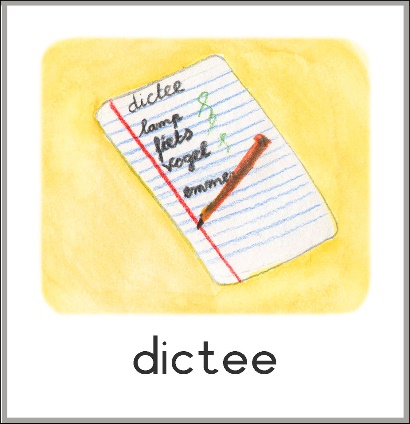 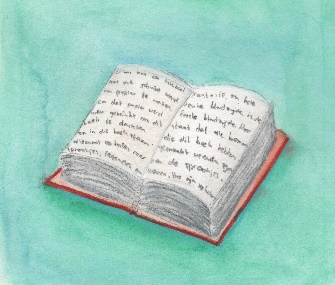 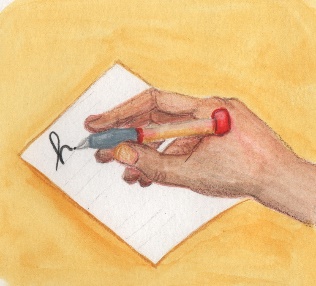         Periode  □                              Dictee      □                             lezen     □                                schrijven □          AANTAL:                                   AANTAL:                                    AANTAL:                                   AANTAL: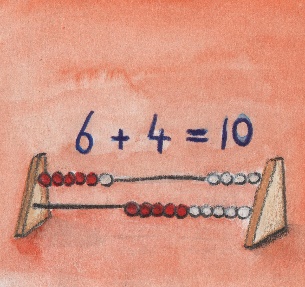 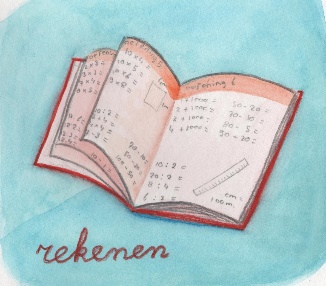 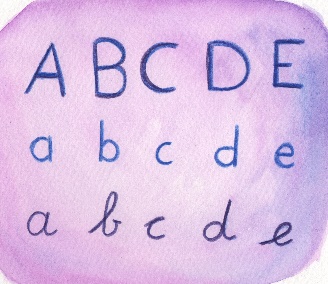 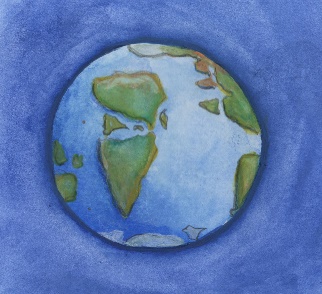         rekenen(1) □                       rekenen(2) □                        taal□                                   aardrijkskunde□          AANTAL:                                  AANTAL:                                  AANTAL:                                AANTAL: 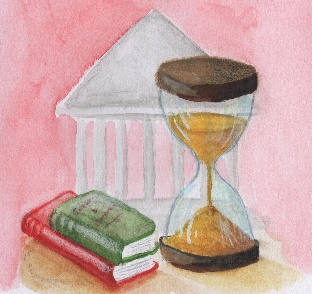 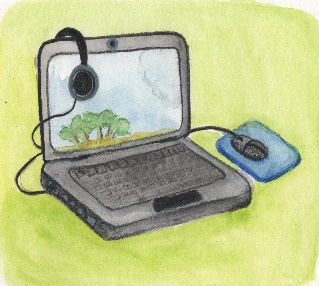 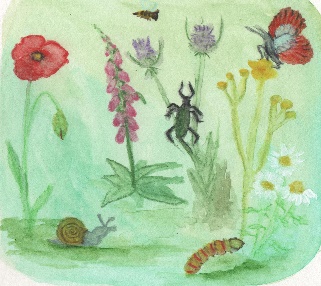 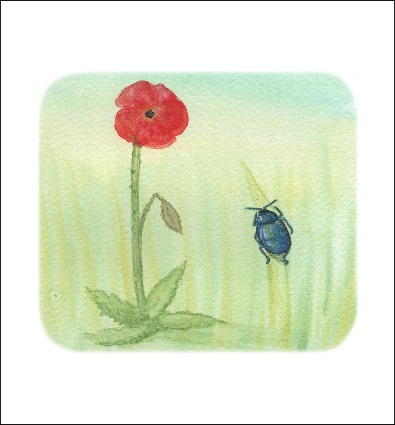       geschiedenis   □                      ict    □                                       natuur  □                               heemkunde  □        AANTAL:                                     AANTAL:                                    AANTAL:                                   AANTAL: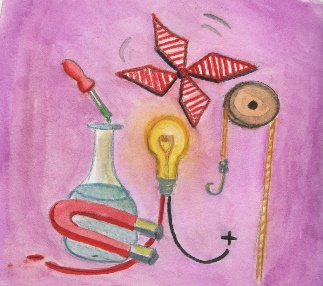 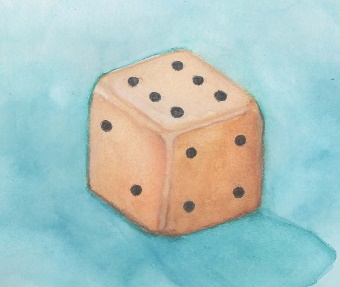 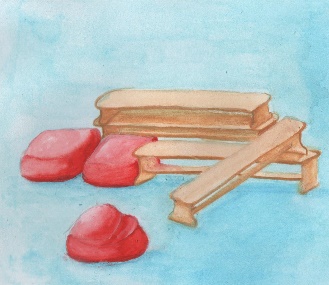        techniek  □                               spel □  			parcours □      AANTAL:                                       AANTAL:			AANTAL:Kunstzinnige vakken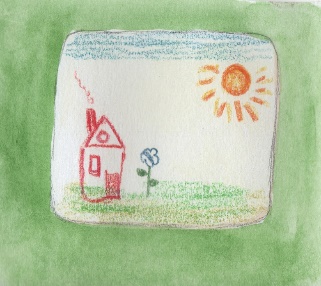 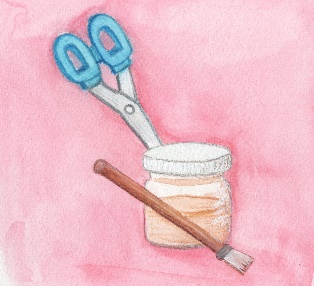 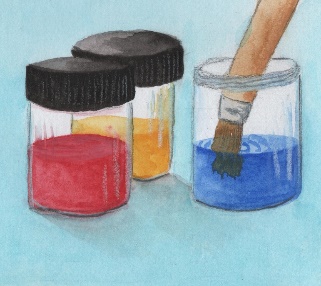 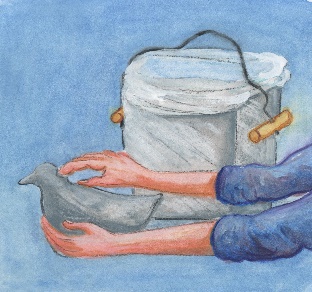        tekenen    □                              knutselen    □                         schilderen    □                        boetseren   □        AANTAL:                                       AANTAL:                                    AANTAL:                                   AANTAL: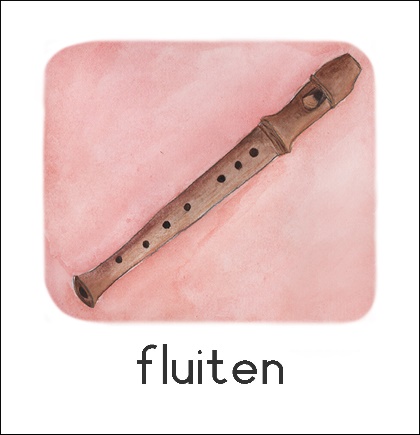 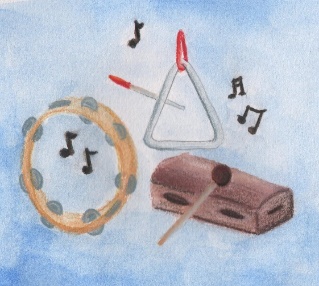 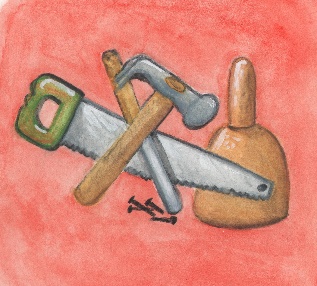 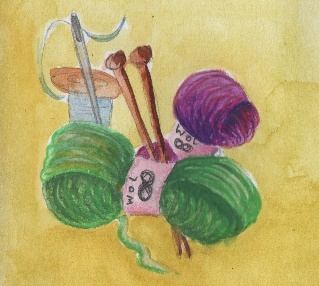       fluiten   □                             muziek    □                            houtbewerken    □                handwerken  □        AANTAL:                                       AANTAL:                                     AANTAL:                                   AANTAL: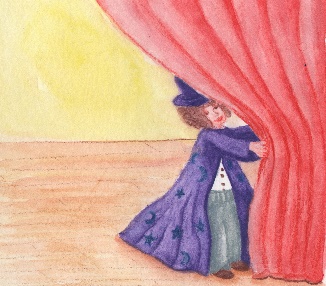 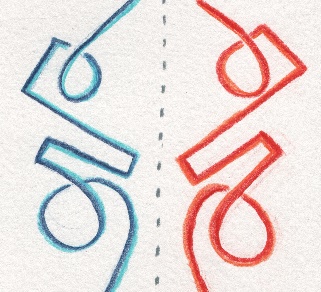 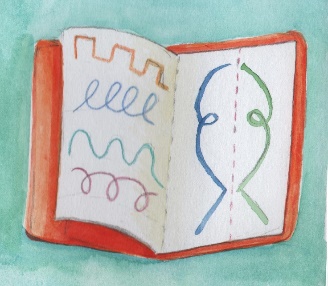 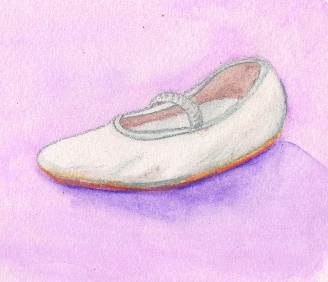         toneel   □                              vormtekenen (1)  □            vormtekenen (2) □               euritmie   □         AANTAL:                                   AANTAL:                                 AANTAL:                                   AANTAL: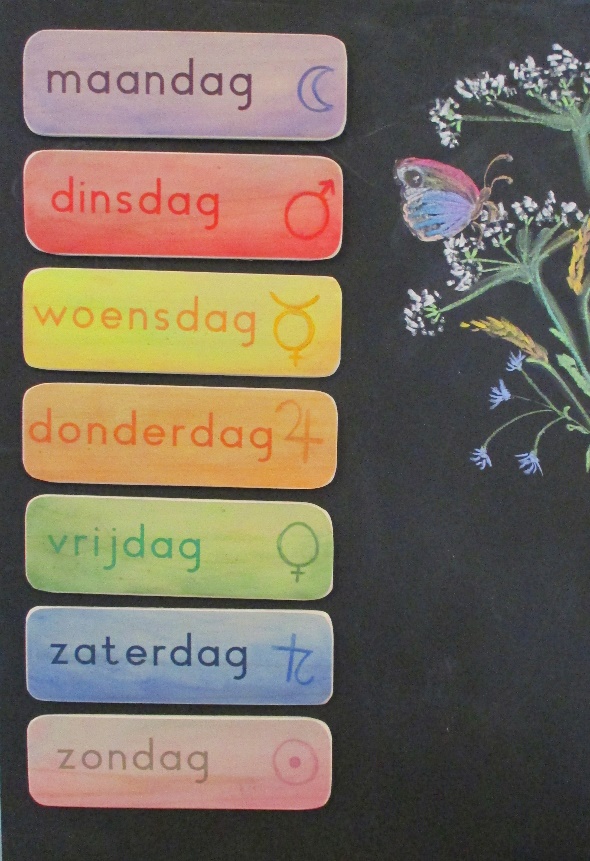 19 cm x 6 cm per bordje.Woordbordjes met de dagen van de week.De kleuren en symbolen zijn afgestemd op de kleuren van de planeten waarvan de dagen zijn afgeleid,Maandag   -   Maan     -    paarsDinsdag     -   Mars     -    roodWoensdag  -   Mercurius -   geelDonderdag  -   Jupiter    -   oranjeVrijdag     -   Venus     -   groenZaterdag   -   Saturnus   -  blauwZondag     -   Zon        -  wit Per bordje € 4,95 excl. BTW□ Set maandag t/m vrijdag AANTAL:□ Set maandag t/m zondag AANTAL:    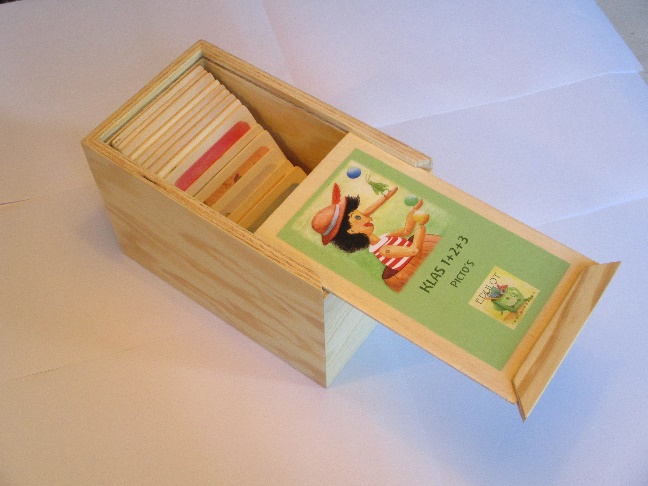 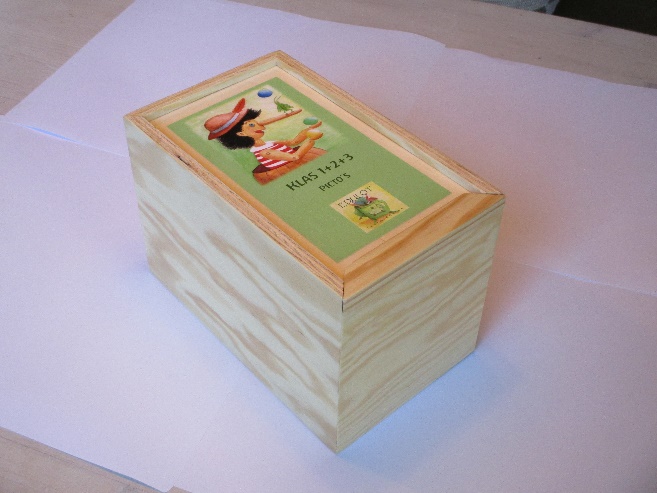 In deze op maat gemaakte houten doos kunnen 40 picto’s worden opgeborgen. Hout uit Nederland, gemaakt in Nederland en stevig materiaal, duurzaam en onderwijswaardig.€ 39,95 excl. BTW AANTAL: 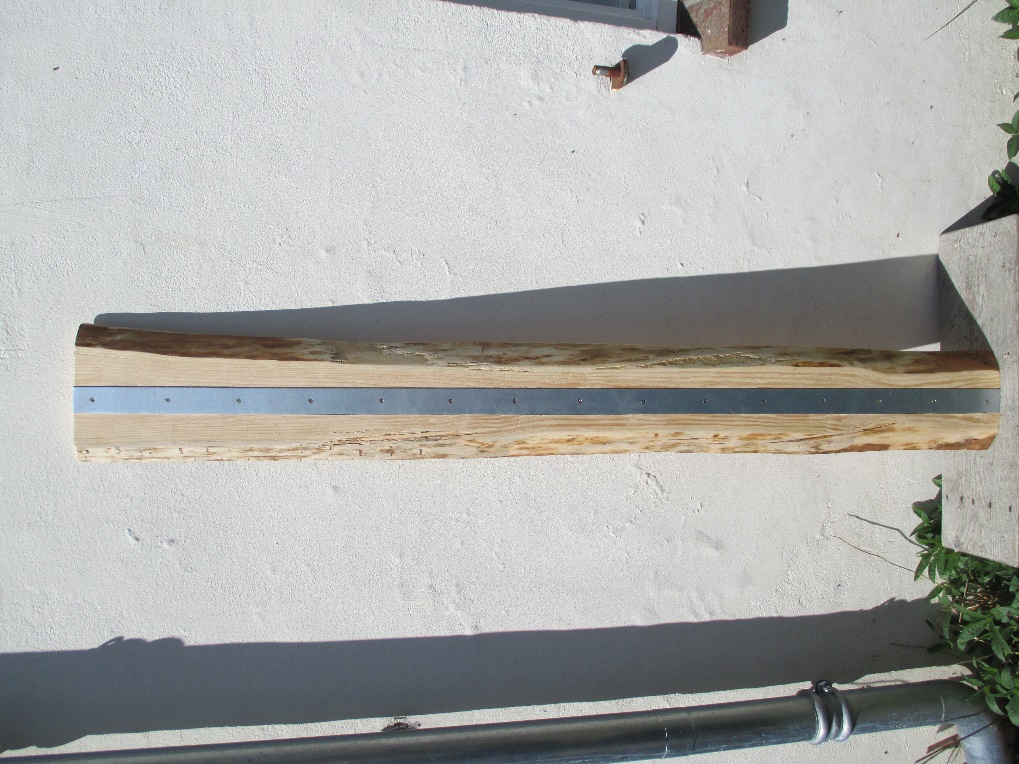  Magneetbord    100 cm € 165-, □    AANTAL: 150 cm € 175-, □ 165 cm € 185-, □     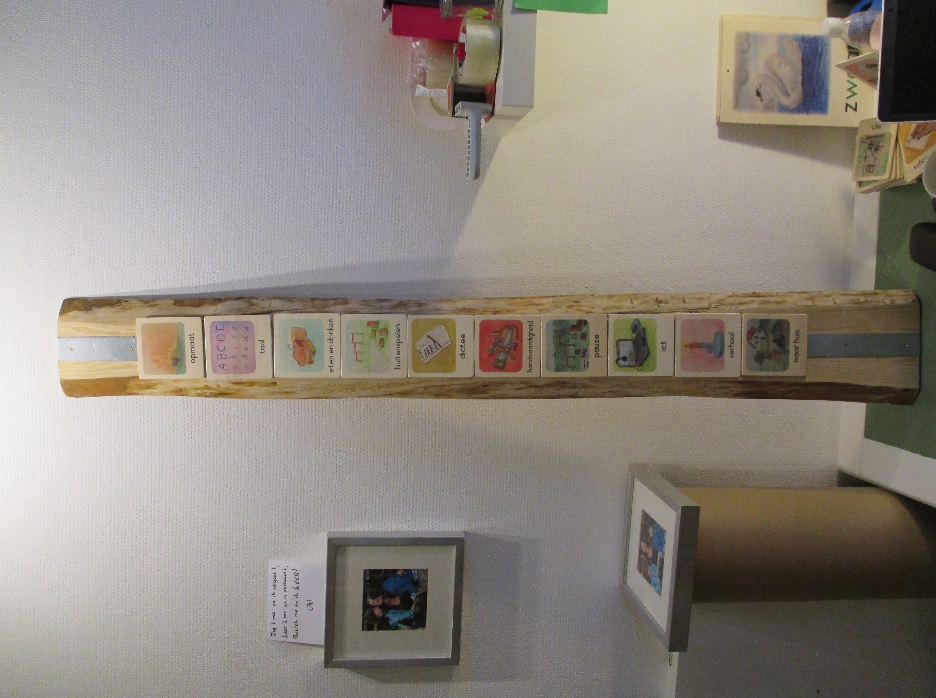 Voorbeeld metPicto’s 11x11cm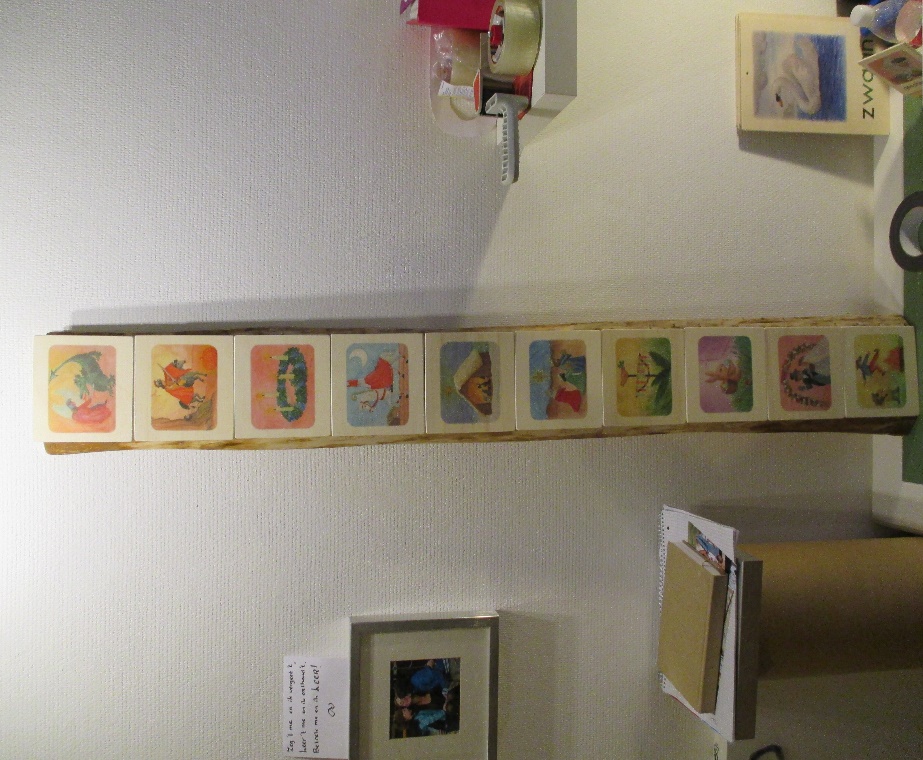 Voorbeeld met picto’s15x15cmTotaal aantal picto’s:Totaal aantal woordbordjes:Totaal aantal opbergdozen:Totaal aantal dagen magneten:Totaal aantal magneetborden:165 cm lang    □  150cm lang    □  100 cm lang   □  